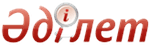 Об утверждении Перечня лекарственных средств и изделий медицинского назначения для обеспечения граждан в рамках гарантированного объема бесплатной медицинской помощи и в системе обязательного cоциального медицинского страхования, в том числе отдельных категорий граждан с определенными заболеваниями (состояниями) бесплатными и (или) льготными лекарственными средствами, изделиями медицинского назначения и специализированными лечебными продуктами на амбулаторном уровнеПриказ Министра здравоохранения Республики Казахстан от 29 августа 2017 года № 666. Зарегистрирован в Министерстве юстиции Республики Казахстан 19 сентября 2017 года № 15724       В соответствии с подпунктом 2) пункта 1 статьи 88 Кодекса Республики Казахстан от 18 сентября 2009 года "О здоровье народа и системе здравоохранения" ПРИКАЗЫВАЮ:       1. Утвердить Перечень лекарственных средств и изделий медицинского назначения для обеспечения граждан в рамках гарантированного объема бесплатной медицинской помощи и в системе обязательного медицинского страхования, в том числе отдельных категорий граждан с определенными заболеваниями (состояниями) бесплатными и (или) льготными лекарственными средствами, изделиями медицинского назначения и специализированными лечебными продуктами на амбулаторном уровне согласно приложению 1 к настоящему приказу.       2. Признать утратившими силу некоторые приказы Министерства здравоохранения Республики Казахстан согласно приложению 2 к настоящему приказу.      3. Департаменту организации медицинской помощи Министерства здравоохранения Республики Казахстан в установленном законодательством порядке обеспечить:      1) государственную регистрацию настоящего приказа в Министерстве юстиции Республики Казахстан;      2) в течение десяти календарных дней со дня государственной регистрации настоящего приказа направление его копии в бумажном и электронном виде на казахском и русском языках в Республиканское государственное предприятие на праве хозяйственного ведения "Республиканский центр правовой информации" для официального опубликования и включения в Эталонный контрольный банк нормативных правовых актов Республики Казахстан;      3) размещение настоящего приказа на интернет-ресурсе Министерства здравоохранения Республики Казахстан;      4) в течение десяти рабочих дней после государственной регистрации настоящего приказа в Министерстве юстиции Республики Казахстан представление в Департамент юридической службы Министерства здравоохранения Республики Казахстан сведений об исполнении мероприятий, предусмотренных подпунктами 1), 2) и 3) настоящего пункта.      3. Контроль за исполнением настоящего приказа возложить на вице-министра здравоохранения Республики Казахстан Актаеву Л.М.      4. Настоящий приказ вводится в действие с 1 января 2018 года и подлежит официальному опубликованию. Перечень лекарственных средств и изделий медицинского назначения для обеспечения граждан в рамках гарантированного объема бесплатной медицинской помощи и в системе обязательного медицинского страхования, в том числе отдельных категорий граждан с определенными заболеваниями (состояниями) бесплатными и (или) льготными лекарственными средствами, изделиями медицинского назначения и специализированными лечебными продуктами на амбулаторном уровне      МКБ -10 – международный классификатор болезней десятого пересмотра      Код АТХ – анатомо-терапевтическо-химический код Перечень утративших силу некоторых приказов Министра здравоохранения Республики Казахстан:       1. Приказ исполняющего обязанности Министра здравоохранения Республики Казахстан от 4 ноября 2011 года № 786 "Об утверждении Перечня лекарственных средств и изделий медицинского назначения в рамках гарантированного объема бесплатной медицинской помощи, в том числе отдельных категорий граждан с определенными заболеваниями (состояниями) бесплатными или льготными лекарственными средствами и специализированными лечебными продуктами на амбулаторном уровне" (зарегистрирован в Реестре государственной регистрации нормативных правовых актов за № 7306, опубликован в газете "Юридическая газета" от 27 декабря 2011 года № 190 (2180).       2. Приказ Министра здравоохранения Республики Казахстан от 18 мая 2012 года № 347 "О внесении изменений и дополнений в приказ исполняющего обязанности Министра здравоохранения Республики Казахстан от 4 ноября 2011 года № 786 "Об утверждении Перечня лекарственных средств и изделий медицинского назначения для бесплатного обеспечения населения в рамках гарантированного объема бесплатной медицинской помощи на амбулаторном уровне с определенными заболеваниями (состояниями) и специализированными лечебными продуктами" (зарегистрирован в Реестре государственной регистрации нормативных правовых актов за № 7725, опубликован в газете "Юридическая газета" от 29 июня 2012 года № 95 (2277).       3. Приказ исполняющего обязанности Министра здравоохранения Республики Казахстан от 13 февраля 2013 года № 76 "О внесении изменений в приказ исполняющего обязанности Министра здравоохранения Республики Казахстан от 4 ноября 2011 года № 786 "Об утверждении Перечня лекарственных средств и изделий медицинского назначения для бесплатного обеспечения населения в рамках гарантированного объема бесплатной медицинской помощи на амбулаторном уровне с определенными заболеваниями (состояниями) и специализированными лечебными продуктами" (зарегистрирован в Реестре государственной регистрации нормативных правовых актов за № 8367, опубликован в газете "Казахстанская правда" от 6 августа 2014 года № 151 (27772).       4. Приказ исполняющего обязанности Министра здравоохранения Республики Казахстан от 12 декабря 2013 года № 726 "О внесении изменений в приказ исполняющего обязанности Министра здравоохранения Республики Казахстан от 4 ноября 2011 года № 786 "Об утверждении Перечня лекарственных средств и изделий медицинского назначения для бесплатного обеспечения населения в рамках гарантированного объема бесплатной медицинской помощи на амбулаторном уровне с определенными заболеваниями (состояниями) и специализированными лечебными продуктами" (зарегистрирован в Реестре государственной регистрации нормативных правовых актов за № 8957, опубликован в газете "Казахстанская правда" от 10 апреля 2014 года № 69 (27690).       5. Приказ Министра здравоохранения и социального развития Республики Казахстан от 28 мая 2015 года № 403 "О внесении изменений в приказ исполняющего обязанности Министра здравоохранения Республики Казахстан от 4 ноября 2011 года № 786 "Об утверждении Перечня лекарственных средств и изделий медицинского назначения для бесплатного обеспечения населения в рамках гарантированного объема бесплатной медицинской помощи на амбулаторном уровне с определенными заболеваниями (состояниями) и специализированными лечебными продуктами" (зарегистрирован в Реестре государственной регистрации нормативных правовых актов за № 11505, опубликован в информационно-правовой системе "Әділет" 17 июля 2015 года, в газете "Казахстанская правда" от 25 июня 2016 года № 121 (28247).       6. Приказ исполняющего обязанности и.о. Министра здравоохранения и социального развития Республики Казахстан от 30 декабря 2015 года № 1078 "О внесении изменений в приказ исполняющего обязанности Министра здравоохранения Республики Казахстан от 4 ноября 2011 года № 786 "Об утверждении Перечня лекарственных средств и изделий медицинского назначения для бесплатного обеспечения населения в рамках гарантированного объема бесплатной медицинской помощи на амбулаторном уровне с определенными заболеваниями (состояниями) и специализированными лечебными продуктами" (зарегистрирован в Реестре государственной регистрации нормативных правовых актов за № 12947, опубликован в информационно-правовой системе "Әділет" 15 марта 2016 года).       7. Приказ исполняющего обязанности Министра здравоохранения и социального развития Республики Казахстан от 10 августа 2016 года № 711 "О внесении изменений в приказ исполняющего обязанности Министра здравоохранения Республики Казахстан от 4 ноября 2011 года № 786 "Об утверждении Перечня лекарственных средств и изделий медицинского назначения для бесплатного обеспечения населения в рамках гарантированного объема бесплатной медицинской помощи на амбулаторном уровне с определенными заболеваниями (состояниями) и специализированными лечебными продуктами" (зарегистрирован в Реестре государственной регистрации нормативных правовых актов за № 14225, опубликован в информационно-правовой системе "Әділет" 30 сентября 2016 года, в Эталонном контрольном банке нормативных правовых актов Республики Казахстан в электронном виде 21 октября 2016 года).© 2012. РГП на ПХВ Республиканский центр правовой информации Министерства юстиции Республики Казахстан      Министр здравоохранения
Республики КазахстанЕ. БиртановПриложение 1
к приказу Министра здравоохранения 
Республики Казахстан 
от 29 августа 2017 года № 666Приложение 1
к приказу Министра здравоохранения 
Республики Казахстан 
от 29 августа 2017 года № 666№Код МКБ-10Наименование заболевания (состояния)Категория населенияПоказания (степень, стадия, тяжесть течения) для назначения лекарственных средствНаименование лекарственных средств (лекарственная форма)Код АТХВ рамках гарантированного объема бесплатной медицинской помощиВ рамках гарантированного объема бесплатной медицинской помощиВ рамках гарантированного объема бесплатной медицинской помощиВ рамках гарантированного объема бесплатной медицинской помощиВ рамках гарантированного объема бесплатной медицинской помощиВ рамках гарантированного объема бесплатной медицинской помощиВ рамках гарантированного объема бесплатной медицинской помощи1. Болезни системы кровообращения1. Болезни системы кровообращения1. Болезни системы кровообращения1. Болезни системы кровообращения1. Болезни системы кровообращения1. Болезни системы кровообращения1. Болезни системы кровообращения1.I20- I25Ишемическая болезнь сердца (в первые 6 месяцев после перенесенного острого инфаркта миокарда) Все категории, состоящие на диспансерном учете  Больные после стентирования коронарных сосудов, аортокоронарного шунтирования, инфаркта миокарда. Стенокардия напряжения III-IV ФК Клопидогрель, таблеткаB01AC041.I20- I25Ишемическая болезнь сердца (в первые 6 месяцев после перенесенного острого инфаркта миокарда) Все категории, состоящие на диспансерном учете  Больные после стентирования коронарных сосудов, аортокоронарного шунтирования, инфаркта миокарда. Стенокардия напряжения III-IV ФК Ацетилсалициловая кислота, таблеткаB01AC061.I20- I25Ишемическая болезнь сердца (в первые 6 месяцев после перенесенного острого инфаркта миокарда) Все категории, состоящие на диспансерном учете  Больные после стентирования коронарных сосудов, аортокоронарного шунтирования, инфаркта миокарда. Стенокардия напряжения III-IV ФК Изосорбида динитрат, аэрозоль, спрей подъязычный дозированный, таблетка пролонгированного действияC01DA081.I20- I25Ишемическая болезнь сердца (в первые 6 месяцев после перенесенного острого инфаркта миокарда) Все категории, состоящие на диспансерном учете  Больные после стентирования коронарных сосудов, аортокоронарного шунтирования, инфаркта миокарда. Стенокардия напряжения III-IV ФК Нитроглицерин, аэрозоль подъязычный, спрей подъязычный дозированный, таблетка подъязычнаяC01DA021.I20- I25Ишемическая болезнь сердца (в первые 6 месяцев после перенесенного острого инфаркта миокарда) Все категории, состоящие на диспансерном учете  Больные после стентирования коронарных сосудов, аортокоронарного шунтирования, инфаркта миокарда. Стенокардия напряжения III-IV ФК Бисопролол, таблеткаC07AB071.I20- I25Ишемическая болезнь сердца (в первые 6 месяцев после перенесенного острого инфаркта миокарда) Все категории, состоящие на диспансерном учете  Больные после стентирования коронарных сосудов, аортокоронарного шунтирования, инфаркта миокарда. Стенокардия напряжения III-IV ФК Амлодипин, таблеткаC08CA011.I20- I25Ишемическая болезнь сердца (в первые 6 месяцев после перенесенного острого инфаркта миокарда) Все категории, состоящие на диспансерном учете  Больные после стентирования коронарных сосудов, аортокоронарного шунтирования, инфаркта миокарда. Стенокардия напряжения III-IV ФК Аторвастатин, таблеткаC10AA051.I20- I25Ишемическая болезнь сердца (в первые 6 месяцев после перенесенного острого инфаркта миокарда) Все категории, состоящие на диспансерном учете Пациентам с высоким риском коронарных событий после стентирования, аортокоронарного шунтированияТикагрелор, таблеткаB01AC242. Болезни органов пищеварения2. Болезни органов пищеварения2. Болезни органов пищеварения2. Болезни органов пищеварения2. Болезни органов пищеварения2. Болезни органов пищеварения2. Болезни органов пищеварения2.B18.2, К74Хронический вирусный гепатит С, включая стадию цирроза печениВсе категории, состоящие на диспансерном учетеВсе стадии и степени тяжестиРибавирин, капсула, таблеткаJ05AB042.B18.2, К74Хронический вирусный гепатит С, включая стадию цирроза печениВсе категории, состоящие на диспансерном учетеВсе стадии и степени тяжести Софосбувир, таблетка J05AX152.B18.2, К74Хронический вирусный гепатит С, включая стадию цирроза печениВсе категории, состоящие на диспансерном учетеВсе стадии и степени тяжестиДаклатасвир, таблетка J05AX14 3.B18.0, В18.1 Вирусный гепатит В с дельта и без дельта агента Все категории, состоящие на диспансерном учете Все стадии и степени тяжести  Тенофовир, таблетка J05АF073.B18.0, В18.1 Вирусный гепатит В с дельта и без дельта агента Все категории, состоящие на диспансерном учете Все стадии и степени тяжести  Пегинтерферон альфа 2а, раствор для инъекций  L03AB11 3.B18.0, В18.1 Вирусный гепатит В с дельта и без дельта агента Дети, состоящие на диспансерном учетеВсе стадии и степени тяжестиПегинтерферон альфа 2b, порошок лиофилизированный для приготовления раствора для инъекцийL03AB104.K50- K51Язвенный колит, болезнь КронаВсе категории, состоящие на диспансерном учетеВсе стадии и степени тяжестиМесалазин, таблетка, гранулы с пролонгированным высвобождением, суппозитории; cуспензия ректальнаяA07EC024.K50- K51Язвенный колит, болезнь КронаВсе категории, состоящие на диспансерном учетеВсе стадии и степени тяжестиПреднизолон, таблеткаH02AB064.K50- K51Язвенный колит, болезнь КронаВсе категории, состоящие на диспансерном учетеВсе стадии и степени тяжестиМетотрексат, раствор для инъекцийL01BA014.K50- K51Язвенный колит, болезнь КронаВсе категории, состоящие на диспансерном учетеВсе стадии и степени тяжестиАзатиоприн, таблеткаL04AX014.K50- K51Язвенный колитВсе категории, состоящие на диспансерном учетеПри неэффективности базисной иммуносупрессивной терапии по назначению специалистов республиканских профильных организацийГолимумаб, раствор для подкожных инъекцийL04AВ063. Болезни крови, кроветворных органов и отдельные нарушения, вовлекающие иммунный механизм3. Болезни крови, кроветворных органов и отдельные нарушения, вовлекающие иммунный механизм3. Болезни крови, кроветворных органов и отдельные нарушения, вовлекающие иммунный механизм3. Болезни крови, кроветворных органов и отдельные нарушения, вовлекающие иммунный механизм3. Болезни крови, кроветворных органов и отдельные нарушения, вовлекающие иммунный механизм3. Болезни крови, кроветворных органов и отдельные нарушения, вовлекающие иммунный механизм3. Болезни крови, кроветворных органов и отдельные нарушения, вовлекающие иммунный механизм5.D45-47.9,D55-69.4, С81–С96.9
 Гематологические заболевания, включая гемобластозы и апластическую анемиюВсе категории, состоящие на диспансерном учетеВсе стадии и степени тяжести при верифицированном диагнозеЭлтромбопаг, таблетка, покрытая пленочной оболочкойB02BX055.D45-47.9,D55-69.4, С81–С96.9
 Гематологические заболевания, включая гемобластозы и апластическую анемиюВсе категории, состоящие на диспансерном учетеВсе стадии и степени тяжести при верифицированном диагнозеПреднизолон, таблеткаH02AB065.D45-47.9,D55-69.4, С81–С96.9
 Гематологические заболевания, включая гемобластозы и апластическую анемиюВсе категории, состоящие на диспансерном учетеВсе стадии и степени тяжести при верифицированном диагнозеХлорамбуцил, таблетка, покрытая оболочкойL01AA025.D45-47.9,D55-69.4, С81–С96.9
 Гематологические заболевания, включая гемобластозы и апластическую анемиюВсе категории, состоящие на диспансерном учетеВсе стадии и степени тяжести при верифицированном диагнозеМелфалан, таблетка, покрытая оболочкойL01AA035.D45-47.9,D55-69.4, С81–С96.9
 Гематологические заболевания, включая гемобластозы и апластическую анемиюВсе категории, состоящие на диспансерном учетеВсе стадии и степени тяжести при верифицированном диагнозеМеркаптопурин, таблеткаL01BB025.D45-47.9,D55-69.4, С81–С96.9
 Гематологические заболевания, включая гемобластозы и апластическую анемиюВсе категории, состоящие на диспансерном учетеВсе стадии и степени тяжести при верифицированном диагнозеЦитарабин, порошок лиофилизированный для приготовления раствора для инъекцийL01BC015.D45-47.9,D55-69.4, С81–С96.9
 Гематологические заболевания, включая гемобластозы и апластическую анемиюВсе категории, состоящие на диспансерном учетеВсе стадии и степени тяжести при верифицированном диагнозеВинбластин, порошок лиофилизированныйL01CA015.D45-47.9,D55-69.4, С81–С96.9
 Гематологические заболевания, включая гемобластозы и апластическую анемиюВсе категории, состоящие на диспансерном учетеВсе стадии и степени тяжести при верифицированном диагнозеИматиниб, таблетка, капсулаL01XE015.D45-47.9,D55-69.4, С81–С96.9
 Гематологические заболевания, включая гемобластозы и апластическую анемиюВсе категории, состоящие на диспансерном учетеВсе стадии и степени тяжести при верифицированном диагнозеТалидомид, таблетка, капсулаL04AX025.D45-47.9,D55-69.4, С81–С96.9
 Гематологические заболевания, включая гемобластозы и апластическую анемиюВсе категории, состоящие на диспансерном учетеВсе стадии и степени тяжести при верифицированном диагнозеЛеналидомид, капсулаL04AX045.D45-47.9,D55-69.4, С81–С96.9
 Гематологические заболевания, включая гемобластозы и апластическую анемиюВсе категории, состоящие на диспансерном учетеВсе стадии и степени тяжести при верифицированном диагнозеДазатиниб, таблетка, покрытая пленочной оболочкойL01XE065.D45-47.9,D55-69.4, С81–С96.9
 Гематологические заболевания, включая гемобластозы и апластическую анемиюВсе категории, состоящие на диспансерном учетеВсе стадии и степени тяжести при верифицированном диагнозеНилотиниб, капсулаL01XE085.D45-47.9,D55-69.4, С81–С96.9
 Гематологические заболевания, включая гемобластозы и апластическую анемиюВсе категории, состоящие на диспансерном учетеВсе стадии и степени тяжести при верифицированном диагнозеДексаметазон, таблеткаH02AB025.D45-47.9,D55-69.4, С81–С96.9
 Гематологические заболевания, включая гемобластозы и апластическую анемиюВсе категории, состоящие на диспансерном учетеВсе стадии и степени тяжести при верифицированном диагнозеГидроксикарбамид, капсулаL01XX055.D45-47.9,D55-69.4, С81–С96.9
 Гематологические заболевания, включая гемобластозы и апластическую анемиюВсе категории, состоящие на диспансерном учетеВсе стадии и степени тяжести при верифицированном диагнозеИнтерферон альфа 2b, порошок лиофилизированный L03AB05 5.D45-47.9,D55-69.4, С81–С96.9
 Гематологические заболевания, включая гемобластозы и апластическую анемиюВсе категории, состоящие на диспансерном учетеВсе стадии и степени тяжести при верифицированном диагнозеЦиклоспорин, капсулаL04AD015.D45-47.9,D55-69.4, С81–С96.9
 Гематологические заболевания, включая гемобластозы и апластическую анемиюВсе категории, состоящие на диспансерном учетеВсе стадии и степени тяжести при верифицированном диагнозеМетотрексат, таблеткаL01BA015.D45-47.9,D55-69.4, С81–С96.9
 Гематологические заболевания, включая гемобластозы и апластическую анемиюВсе категории, состоящие на диспансерном учетеВсе стадии и степени тяжести при верифицированном диагнозеКлодроновая кислота, таблетка, капсулаM05BA025.D45-47.9,D55-69.4, С81–С96.9
 Гематологические заболевания, включая гемобластозы и апластическую анемиюВсе категории, состоящие на диспансерном учетеВсе стадии и степени тяжести при верифицированном диагнозеДеферазирокс, таблетка диспергируемаяV03AC035.D45-47.9,D55-69.4, С81–С96.9
 Гематологические заболевания, включая гемобластозы и апластическую анемиюВсе категории, состоящие на диспансерном учетеВсе стадии и степени тяжести при верифицированном диагнозеЭпоэтин зета, раствор для инъекцийB03XA015.D45-47.9,D55-69.4, С81–С96.9
 Гематологические заболевания, включая гемобластозы и апластическую анемиюВсе категории, состоящие на диспансерном учетеВсе стадии и степени тяжести при верифицированном диагнозеЭпоэтин бета, раствор для внутривенных и подкожных инъекцийB03XA015.D45-47.9,D55-69.4, С81–С96.9
 Гематологические заболевания, включая гемобластозы и апластическую анемиюВсе категории, состоящие на диспансерном учетеВсе стадии и степени тяжести при верифицированном диагнозеЭпоэтин альфа, раствор для инъекцийB03XA014. Болезни эндокринной системы, расстройства питания и нарушения обмена веществ4. Болезни эндокринной системы, расстройства питания и нарушения обмена веществ4. Болезни эндокринной системы, расстройства питания и нарушения обмена веществ4. Болезни эндокринной системы, расстройства питания и нарушения обмена веществ4. Болезни эндокринной системы, расстройства питания и нарушения обмена веществ4. Болезни эндокринной системы, расстройства питания и нарушения обмена веществ4. Болезни эндокринной системы, расстройства питания и нарушения обмена веществ6.E10-Е11Диабет сахарныйВсе категории, состоящие на диспансерном учете2-3 степени тяжестиМетформин, таблетка, в том числе пролонгированного действияA10BA026.E10-Е11Диабет сахарныйВсе категории, состоящие на диспансерном учете2-3 степени тяжестиГликлазид, таблетка, в том числе с модифицированным высвобождением A10BB09 6.E10-Е11Диабет сахарныйВсе категории, состоящие на диспансерном учете2-3 степени тяжестиГлимепирид, таблетка A10BB12 6.E10-Е11Диабет сахарныйВсе категории, состоящие на диспансерном учете2-3 степени тяжестиЛинаглиптин, таблеткаA10BH056.E10-Е11Диабет сахарныйВсе категории, состоящие на диспансерном учете2-3 степени тяжестиРепаглинид, таблеткаA10BX026.E10-Е11Диабет сахарныйВсе категории, состоящие на диспансерном учете2-3 степени тяжестиЛираглутид, раствор для подкожного введенияA10BX076.E10-Е11Диабет сахарныйВсе категории, состоящие на диспансерном учете2-3 степени тяжестиКанаглифлозин, таблеткаA10BX116.E10-Е11Диабет сахарныйВсе категории, состоящие на диспансерном учете2-3 степени тяжестиГлюкагон, лиофилизат для приготовления раствора для инъекцийH04AA016.E10-Е11Диабет сахарныйВсе стадии и степени тяжести инсулинозависимого сахарного диабетаВсе категории, состоящие на диспансерном учетеИнсулин аспарт, раствор A10AB05 6.E10-Е11Диабет сахарныйВсе стадии и степени тяжести инсулинозависимого сахарного диабетаВсе категории, состоящие на диспансерном учетеИнсулин аспарт двухфазный, в комбинации с инсулином средней продолжительности (смесь аналогов инсулина короткого и средней продолжительности действия), суспензияA10AD056.E10-Е11Диабет сахарныйВсе стадии и степени тяжести инсулинозависимого сахарного диабетаВсе категории, состоящие на диспансерном учетеИнсулин глулизин, раствор A10AB06 6.E10-Е11Диабет сахарныйВсе стадии и степени тяжести инсулинозависимого сахарного диабетаВсе категории, состоящие на диспансерном учетеИнсулин гларгин, раствор A10AE04 6.E10-Е11Диабет сахарныйВсе стадии и степени тяжести инсулинозависимого сахарного диабетаВсе категории, состоящие на диспансерном учетеИнсулин детемир, растворA10AE056.E10-Е11Диабет сахарныйВсе стадии и степени тяжести инсулинозависимого сахарного диабетаВсе категории, состоящие на диспансерном учетеИнсулин изофан человеческий генно-инженерный суточного действия (средний), суспензия A10AC01 6.E10-Е11Диабет сахарныйВсе стадии и степени тяжести инсулинозависимого сахарного диабетаВсе категории, состоящие на диспансерном учетеИнсулин растворимый человеческий генно-инженерный, растворA10AB0l6.E10-Е11Диабет сахарныйВсе стадии и степени тяжести инсулинозависимого сахарного диабетаВсе категории, состоящие на диспансерном учетеИнсулин двухфазный человеческий генно-инженерный, суспензияA10AD016.E10-Е11Диабет сахарныйВсе стадии и степени тяжести инсулинозависимого сахарного диабетаВсе категории, состоящие на диспансерном учетеИнсулин лизпро, растворA10AB046.E10-Е11Диабет сахарныйВсе стадии и степени тяжести инсулинозависимого сахарного диабетаВсе категории, состоящие на диспансерном учетеИнсулин лизпро двухфазный в комбинации с инсулином средней продолжительности (смесь аналогов инсулина короткого и средней продолжительности действия), суспензияA10AD047.Е72.8Болезнь ГошеВсе категории, состоящие на диспансерном учете1 и 3 тип, вне зависимости от степени тяжестиИмиглюцераза, лиофилизат для приготовления раствора для инфузий A16AB02 8.Е72.8, E76.0, E76.1, E76.2, E76.3МукополисахаридозВсе категории, состоящие на диспансерном учете1 типа (синдром Гурлера)Ларонидаза, концентрат для приготовления раствора для инфузийA16AB058.Е72.8, E76.0, E76.1, E76.2, E76.3МукополисахаридозВсе категории, состоящие на диспансерном учетеМукополисахаридоз 1-3 типаИдурсульфаза, концентрат для приготовления раствора для инфузийA16AB098.Е72.8, E76.0, E76.1, E76.2, E76.3МукополисахаридозВсе категории, состоящие на диспансерном учетеМукополисахаридоз 6-типаГалсульфаза, концентрат для приготовления раствора для инфузийA16AB088.Е72.8, E76.0, E76.1, E76.2, E76.3МукополисахаридозВсе категории, состоящие на диспансерном учетеМукополисахаридоз IVА типЭлосульфаза альфа, раствор для внутривенного введенияA16AB129.Е84Кистозный фиброз (Муковисцидоз)Все категории, состоящие на диспансерном учетеВсе типы, вне зависимости от степени тяжестиДорназа альфа, раствор для ингаляцийR05CB139.Е84Кистозный фиброз (Муковисцидоз)Все категории, состоящие на диспансерном учетеВсе типы, вне зависимости от степени тяжестиПанкреатин, капсула, таблетка, дражеА09АА029.Е84Кистозный фиброз (Муковисцидоз)Все категории, состоящие на диспансерном учетеВсе типы, вне зависимости от степени тяжестиТиамфеникола глицинат ацетилцистеинат, порошок для инъекций и ингаляцийJ01BA525. Болезни костно-мышечной системы и соединительной ткани5. Болезни костно-мышечной системы и соединительной ткани5. Болезни костно-мышечной системы и соединительной ткани5. Болезни костно-мышечной системы и соединительной ткани5. Болезни костно-мышечной системы и соединительной ткани5. Болезни костно-мышечной системы и соединительной ткани5. Болезни костно-мышечной системы и соединительной ткани10.M08Ювенильный артритДети, состоящиена диспансерном учетеВсе стадии и степени тяжестиМетотрексат, таблетка, раствор для инъекцийL01BA0110.M08Ювенильный артритДети, состоящиена диспансерном учетеВсе стадии и степени тяжестиМетилпреднизолон, таблеткаH02AB0410.M08Ювенильный артритДети, состоящиена диспансерном учетеПри неэффективности терапии первой линииЭтанерцепт, раствор для подкожного введения, порошок лиофилизированный для приготовления раствора для инъекцийL04АВ0111.M32Системная красная волчанкаВсе категории, состоящие на диспансерном учетеВсе стадии и степени тяжестиМетилпреднизолон, таблеткаH02AB0411.M32Системная красная волчанкаВсе категории, состоящие на диспансерном учетеВсе стадии и степени тяжестиМикофеноловая кислота, капсула, таблетка, таблетка покрытая пленочной оболочкойL04AA066. Болезни нервной системы6. Болезни нервной системы6. Болезни нервной системы6. Болезни нервной системы6. Болезни нервной системы6. Болезни нервной системы6. Болезни нервной системы12.G80Детский церебральный параличВсе категории, состоящие на диспансерном учетеПри спастических формахБаклофен, таблеткаM03BX0113.G35Рассеянный склерозВсе категории, состоящие на диспансерном учетеРемиттирующее течение и клинически-изолированный синдромИнтерферон бета 1а, раствор для инъекцийL03AB0713.G35Рассеянный склерозВсе категории, состоящие на диспансерном учетеРемиттирующее течение и вторично-прогредиентное течениеИнтерферон бета 1 b, порошок лиофилизированный для приготовления раствора для инъекций L03AB08 13.G35Рассеянный склерозВсе категории, состоящие на диспансерном учетеРемиттирующее течениеГлатирамера ацетат, раствор для инъекцийL03AX137. Психические расстройства и расстройства поведения7. Психические расстройства и расстройства поведения7. Психические расстройства и расстройства поведения7. Психические расстройства и расстройства поведения7. Психические расстройства и расстройства поведения7. Психические расстройства и расстройства поведения7. Психические расстройства и расстройства поведения14.F00-F99Психические заболеванияВсе категории, состоящие на диспансерном учетеВсе стадии и степени тяжестиХлорпромазин, таблеткаN05AA0114.F00-F99Психические заболеванияВсе категории, состоящие на диспансерном учетеВсе стадии и степени тяжестиЛевомепромазин, таблеткаN05AA0214.F00-F99Психические заболеванияВсе категории, состоящие на диспансерном учетеВсе стадии и степени тяжестиТрифлуоперазин, таблеткаN05AB0614.F00-F99Психические заболеванияВсе категории, состоящие на диспансерном учетеВсе стадии и степени тяжестиГалоперидол, таблетка, масляный раствор для инъекцийN05AD0114.F00-F99Психические заболеванияВсе категории, состоящие на диспансерном учетеВсе стадии и степени тяжестиКлозапин, таблеткаN05AH0214.F00-F99Психические заболеванияВсе категории, состоящие на диспансерном учетеВсе стадии и степени тяжестиОланзапин, таблеткаN05AH0314.F00-F99Психические заболеванияВсе категории, состоящие на диспансерном учетеВсе стадии и степени тяжестиРисперидон, таблетка, порошок для приготовления суспензий для внутримышечного введения пролонгированного действия, раствор для приема внутрьN05AX0814.F00-F99Психические заболеванияВсе категории, состоящие на диспансерном учетеВсе стадии и степени тяжестиПалиперидон, таблетка,в том числе пролонгированного действия, суспензия для инъекций внутримышечного введения пролонгированного действияN05AX1314.F00-F99Психические заболеванияВсе категории, состоящие на диспансерном учетеВсе стадии и степени тяжестиТригексифенидил, таблеткаN04AA0114.F00-F99Психические заболеванияВсе категории, состоящие на диспансерном учетеВсе стадии и степени тяжести Диазепам, таблетка N05BA0114.F00-F99Психические заболеванияВсе категории, состоящие на диспансерном учетеВсе стадии и степени тяжестиАмитриптилин, таблеткаN06AA0914.F00-F99Психические заболеванияВсе категории, состоящие на диспансерном учетеВсе стадии и степени тяжестиВенлафаксин, таблетка, в том числе пролонгированного действия, капсула, в том числе пролонгированного действияN06AX168. Некоторые инфекционные и паразитарные болезни8. Некоторые инфекционные и паразитарные болезни8. Некоторые инфекционные и паразитарные болезни8. Некоторые инфекционные и паразитарные болезни8. Некоторые инфекционные и паразитарные болезни8. Некоторые инфекционные и паразитарные болезни8. Некоторые инфекционные и паразитарные болезни15.А15-А19ТуберкулезВсе категории, состоящие на диспансерном учетеАмбулаторный этап лечения (интенсивная и поддерживающая фазы)Пиридоксин, раствор для инъекцийA11HA0215.А15-А19ТуберкулезВсе категории, состоящие на диспансерном учетеАмбулаторный этап лечения (интенсивная и поддерживающая фазы)Амоксициллин-клавулановая кислота, таблетка, покрытая пленочной оболочкой, порошок для приготовления перорального раствораJ01CR0215.А15-А19ТуберкулезВсе категории, состоящие на диспансерном учетеАмбулаторный этап лечения (интенсивная и поддерживающая фазы)Кларитромицин, таблеткаJ01FA0915.А15-А19ТуберкулезВсе категории, состоящие на диспансерном учетеАмбулаторный этап лечения (интенсивная и поддерживающая фазы)Стрептомицин, порошок для приготовления раствора для внутримышечного введенияJ01GA0115.А15-А19ТуберкулезВсе категории, состоящие на диспансерном учетеАмбулаторный этап лечения (интенсивная и поддерживающая фазы)Канамицин, порошок для приготовления раствора для инъекцийJ01GB0415.А15-А19ТуберкулезВсе категории, состоящие на диспансерном учетеАмбулаторный этап лечения (интенсивная и поддерживающая фазы)Амикацин, раствор для инъекций, порошок для приготовления раствора для инъекцийJ01GB0615.А15-А19ТуберкулезВсе категории, состоящие на диспансерном учетеАмбулаторный этап лечения (интенсивная и поддерживающая фазы)Левофлоксацин, таблетка, таблетка, покрытая пленочной оболочкойJ01MA1215.А15-А19ТуберкулезВсе категории, состоящие на диспансерном учетеАмбулаторный этап лечения (интенсивная и поддерживающая фазы)Моксифлоксацин, таблетка, покрытая пленочной оболочкойJ01MA1415.А15-А19ТуберкулезВсе категории, состоящие на диспансерном учетеАмбулаторный этап лечения (интенсивная и поддерживающая фазы)Аминосалициловая кислота и ее производные, таблетка, покрытая кишечнорастворимой оболочкой, гранулы, покрытые кишечнорастворимой оболочкой, порошок дозированный для приготовления раствора для приема внутрьJ04AA01
J04AA0215.А15-А19ТуберкулезВсе категории, состоящие на диспансерном учетеАмбулаторный этап лечения (интенсивная и поддерживающая фазы)Циклосерин, капсулаJ04AB0115.А15-А19ТуберкулезВсе категории, состоящие на диспансерном учетеАмбулаторный этап лечения (интенсивная и поддерживающая фазы)Рифампицин, капсулаJ04AB0215.А15-А19ТуберкулезВсе категории, состоящие на диспансерном учетеАмбулаторный этап лечения (интенсивная и поддерживающая фазы)Капреомицин, порошок для приготовления раствора для внутривенного и внутримышечного введенияJ04AB3015.А15-А19ТуберкулезВсе категории, состоящие на диспансерном учетеАмбулаторный этап лечения (интенсивная и поддерживающая фазы)Изониазид, таблетка, сироп, раствор для инъекцийJ04AC0115.А15-А19ТуберкулезВсе категории, состоящие на диспансерном учетеАмбулаторный этап лечения (интенсивная и поддерживающая фазы)Протионамид, таблетка, покрытая оболочкойJ04AD0115.А15-А19ТуберкулезВсе категории, состоящие на диспансерном учетеАмбулаторный этап лечения (интенсивная и поддерживающая фазы)Пиразинамид, таблеткаJ04AK0115.А15-А19ТуберкулезВсе категории, состоящие на диспансерном учетеАмбулаторный этап лечения (интенсивная и поддерживающая фазы)Этамбутол, раствор для инъекций, таблетка, таблетка, покрытая пленочной оболочкойJ04AK0215.А15-А19ТуберкулезВсе категории, состоящие на диспансерном учетеАмбулаторный этап лечения (интенсивная и поддерживающая фазы)Рифампицин+Изониазид+
Пиразинамид+Этамбутол, таблеткаJ04AM0615.А15-А19ТуберкулезВсе категории, состоящие на диспансерном учетеАмбулаторный этап лечения (интенсивная и поддерживающая фазы)Рифампицин+Изониазид, таблеткаJ04AM0216.В20-В24ВИЧ-инфекцияВсе степени и стадии ВИЧ-инфекции, в том числе для профилактического лечения беременных женщин и детей, рожденных от ВИЧ-инфицированных матерейВсе степени и стадии согласно схеме антиретровирусной терапии, в том числе для профилактики беременных женщин, и детей, рожденных от ВИЧ инфицированных матерейДарунавир, таблетка, таблетка, покрытая оболочкой J05AE10 16.В20-В24ВИЧ-инфекцияВсе степени и стадии ВИЧ-инфекции, в том числе для профилактического лечения беременных женщин и детей, рожденных от ВИЧ-инфицированных матерейВсе степени и стадии согласно схеме антиретровирусной терапии, в том числе для профилактики беременных женщин, и детей, рожденных от ВИЧ инфицированных матерейТенофовир таблеткаJ05AF0716.В20-В24ВИЧ-инфекцияВсе степени и стадии ВИЧ-инфекции, в том числе для профилактического лечения беременных женщин и детей, рожденных от ВИЧ-инфицированных матерейВсе степени и стадии согласно схеме антиретровирусной терапии, в том числе для профилактики беременных женщин, и детей, рожденных от ВИЧ инфицированных матерейЛамивудин, таблетка, таблетка, покрытая оболочкой, раствор для приема внутрьJ05AF0516.В20-В24ВИЧ-инфекцияВсе степени и стадии ВИЧ-инфекции, в том числе для профилактического лечения беременных женщин и детей, рожденных от ВИЧ-инфицированных матерейВсе степени и стадии согласно схеме антиретровирусной терапии, в том числе для профилактики беременных женщин, и детей, рожденных от ВИЧ инфицированных матерейАбакавир, таблетка, таблетка покрытая оболочкой; раствор для приема внутрьJ05AF0616.В20-В24ВИЧ-инфекцияВсе степени и стадии ВИЧ-инфекции, в том числе для профилактического лечения беременных женщин и детей, рожденных от ВИЧ-инфицированных матерейВсе степени и стадии согласно схеме антиретровирусной терапии, в том числе для профилактики беременных женщин, и детей, рожденных от ВИЧ инфицированных матерейЗидовудин, капсула, раствор для приема внутрьJ05AF0116.В20-В24ВИЧ-инфекцияВсе степени и стадии ВИЧ-инфекции, в том числе для профилактического лечения беременных женщин и детей, рожденных от ВИЧ-инфицированных матерейВсе степени и стадии согласно схеме антиретровирусной терапии, в том числе для профилактики беременных женщин, и детей, рожденных от ВИЧ инфицированных матерейНевирапин, таблетка, пероральная суспензия J05AG01 16.В20-В24ВИЧ-инфекцияВсе степени и стадии ВИЧ-инфекции, в том числе для профилактического лечения беременных женщин и детей, рожденных от ВИЧ-инфицированных матерейВсе степени и стадии согласно схеме антиретровирусной терапии, в том числе для профилактики беременных женщин, и детей, рожденных от ВИЧ инфицированных матерейЭфавиренз, таблетка, капсула J05AG03 16.В20-В24ВИЧ-инфекцияВсе степени и стадии ВИЧ-инфекции, в том числе для профилактического лечения беременных женщин и детей, рожденных от ВИЧ-инфицированных матерейВсе степени и стадии согласно схеме антиретровирусной терапии, в том числе для профилактики беременных женщин, и детей, рожденных от ВИЧ инфицированных матерейЭмтрицитабин+тенофовир, таблетка, таблетка, покрытая оболочкойJ05AR0316.В20-В24ВИЧ-инфекцияВсе степени и стадии ВИЧ-инфекции, в том числе для профилактического лечения беременных женщин и детей, рожденных от ВИЧ-инфицированных матерейВсе степени и стадии согласно схеме антиретровирусной терапии, в том числе для профилактики беременных женщин, и детей, рожденных от ВИЧ инфицированных матерейЭтравирин, таблетка J05AG04 16.В20-В24ВИЧ-инфекцияВсе степени и стадии ВИЧ-инфекции, в том числе для профилактического лечения беременных женщин и детей, рожденных от ВИЧ-инфицированных матерейВсе степени и стадии согласно схеме антиретровирусной терапии, в том числе для профилактики беременных женщин, и детей, рожденных от ВИЧ инфицированных матерейЗидовудин+Ламивудин, таблетка, таблетка покрытая оболочкой J05AR01 16.В20-В24ВИЧ-инфекцияВсе степени и стадии ВИЧ-инфекции, в том числе для профилактического лечения беременных женщин и детей, рожденных от ВИЧ-инфицированных матерейВсе степени и стадии согласно схеме антиретровирусной терапии, в том числе для профилактики беременных женщин, и детей, рожденных от ВИЧ инфицированных матерейЛопинавир+Ритонавир, таблетка, раствор для приема внутрь; J05AR10 16.В20-В24ВИЧ-инфекцияВсе степени и стадии ВИЧ-инфекции, в том числе для профилактического лечения беременных женщин и детей, рожденных от ВИЧ-инфицированных матерейВсе степени и стадии согласно схеме антиретровирусной терапии, в том числе для профилактики беременных женщин, и детей, рожденных от ВИЧ инфицированных матерейАбакавир+Ламивудин, таблетка покрытая оболочкойJ05AR0216.В20-В24ВИЧ-инфекцияВсе степени и стадии ВИЧ-инфекции, в том числе для профилактического лечения беременных женщин и детей, рожденных от ВИЧ-инфицированных матерейВсе степени и стадии согласно схеме антиретровирусной терапии, в том числе для профилактики беременных женщин, и детей, рожденных от ВИЧ инфицированных матерейАбакавир+Ламивудин+Зидовудин, таблетка, покрытая оболочкойJ05AR0416.В20-В24ВИЧ-инфекцияВсе степени и стадии ВИЧ-инфекции, в том числе для профилактического лечения беременных женщин и детей, рожденных от ВИЧ-инфицированных матерейВсе степени и стадии согласно схеме антиретровирусной терапии, в том числе для профилактики беременных женщин, и детей, рожденных от ВИЧ инфицированных матерейЭмтрицитабин+Тенофовир+Эфавиренз, таблетка, покрытая оболочкойJ05AR0616.В20-В24ВИЧ-инфекцияВсе степени и стадии ВИЧ-инфекции, в том числе для профилактического лечения беременных женщин и детей, рожденных от ВИЧ-инфицированных матерейВсе степени и стадии согласно схеме антиретровирусной терапии, в том числе для профилактики беременных женщин, и детей, рожденных от ВИЧ инфицированных матерейРалтегравир, таблетка, покрытая оболочкойJ05AX0816.В20-В24ВИЧ-инфекцияВсе степени и стадии ВИЧ-инфекции, в том числе для профилактического лечения беременных женщин и детей, рожденных от ВИЧ-инфицированных матерейВсе степени и стадии согласно схеме антиретровирусной терапии, в том числе для профилактики беременных женщин, и детей, рожденных от ВИЧ инфицированных матерейДолутегравир, таблетка, покрытая оболочкойJ05AX129. Новообразования9. Новообразования9. Новообразования9. Новообразования9. Новообразования9. Новообразования9. Новообразования17.С00-С97, D00- D48Онкологические заболеванияВсе категории, состоящие на диспансерном учетеЗлокачественные новообразования независимо от стадии, чувствительные к таргетной терапииЦипротерон, таблетка, раствор для инъекцийG03HA0117.С00-С97, D00- D48Онкологические заболеванияВсе категории, состоящие на диспансерном учетеЗлокачественные новообразования независимо от стадии, чувствительные к таргетной терапииТемозоломид, капсулаL01AX0317.С00-С97, D00- D48Онкологические заболеванияВсе категории, состоящие на диспансерном учетеЗлокачественные новообразования независимо от стадии, чувствительные к таргетной терапииТегафур, капсулаL01BC0317.С00-С97, D00- D48Онкологические заболеванияВсе категории, состоящие на диспансерном учетеЗлокачественные новообразования независимо от стадии, чувствительные к таргетной терапииКапецитабин, таблеткаL01BC0617.С00-С97, D00- D48Онкологические заболеванияВсе категории, состоящие на диспансерном учетеЗлокачественные новообразования независимо от стадии, чувствительные к таргетной терапииИматиниб, таблетка, капсулаL01XE0117.С00-С97, D00- D48Онкологические заболеванияВсе категории, состоящие на диспансерном учетеЗлокачественные новообразования независимо от стадии, чувствительные к таргетной терапииГефитиниб, таблеткаL01XE0217.С00-С97, D00- D48Онкологические заболеванияВсе категории, состоящие на диспансерном учетеЗлокачественные новообразования независимо от стадии, чувствительные к таргетной терапииЭрлотиниб, таблеткаL01XE0317.С00-С97, D00- D48Онкологические заболеванияВсе категории, состоящие на диспансерном учетеЗлокачественные новообразования независимо от стадии, чувствительные к таргетной терапииСунитиниб, таблеткаL01XE0417.С00-С97, D00- D48Онкологические заболеванияВсе категории, состоящие на диспансерном учетеЗлокачественные новообразования независимо от стадии, чувствительные к таргетной терапииСорафениб, таблеткаL01XE0517.С00-С97, D00- D48Онкологические заболеванияВсе категории, состоящие на диспансерном учетеЗлокачественные новообразования независимо от стадии, чувствительные к таргетной терапииЛапатиниб, таблеткаL01XE0717.С00-С97, D00- D48Онкологические заболеванияВсе категории, состоящие на диспансерном учетеЗлокачественные новообразования независимо от стадии, чувствительные к таргетной терапииЛейпрорелин, порошок лиофилизированный, лиофилизат для приготовления суспензии, раствора для инъекцийL02AE0217.С00-С97, D00- D48Онкологические заболеванияВсе категории, состоящие на диспансерном учетеЗлокачественные новообразования независимо от стадии, чувствительные к таргетной терапииГозерелин, имплантат пролонгированного действия для подкожного введенияL02AE0317.С00-С97, D00- D48Онкологические заболеванияВсе категории, состоящие на диспансерном учетеЗлокачественные новообразования независимо от стадии, чувствительные к таргетной терапииТрипторелин, лиофилизат для приготовления суспензии для инъекцийL02AE0417.С00-С97, D00- D48Онкологические заболеванияВсе категории, состоящие на диспансерном учетеЗлокачественные новообразования независимо от стадии, чувствительные к таргетной терапииТамоксифен, таблеткаL02BA0117.С00-С97, D00- D48Онкологические заболеванияВсе категории, состоящие на диспансерном учетеЗлокачественные новообразования независимо от стадии, чувствительные к таргетной терапииТоремифен, таблеткаL02BA0217.С00-С97, D00- D48Онкологические заболеванияВсе категории, состоящие на диспансерном учетеЗлокачественные новообразования независимо от стадии, чувствительные к таргетной терапии Фульвестрант, раствор для внутримышечного введения L02BA0317.С00-С97, D00- D48Онкологические заболеванияВсе категории, состоящие на диспансерном учетеЗлокачественные новообразования независимо от стадии, чувствительные к таргетной терапииБикалутамид, таблеткаL02BB0317.С00-С97, D00- D48Онкологические заболеванияВсе категории, состоящие на диспансерном учетеЗлокачественные новообразования независимо от стадии, чувствительные к таргетной терапииАнастрозол, таблеткаL02BG0317.С00-С97, D00- D48Онкологические заболеванияВсе категории, состоящие на диспансерном учетеЗлокачественные новообразования независимо от стадии, чувствительные к таргетной терапииЛетрозол, таблеткаL02BG0417.С00-С97, D00- D48Онкологические заболеванияВсе категории, состоящие на диспансерном учетеЗлокачественные новообразования независимо от стадии, чувствительные к таргетной терапииФилграстим, раствор для инъекцийL03AA0217.С00-С97, D00- D48Онкологические заболеванияВсе категории, состоящие на диспансерном учетеЗлокачественные новообразования независимо от стадии, чувствительные к таргетной терапииИнтерферон альфа 2b, раствор для инъекцийL03AB0517.С00-С97, D00- D48Онкологические заболеванияВсе категории, состоящие на диспансерном учетеЗлокачественные новообразования независимо от стадии, чувствительные к таргетной терапииВакцина БЦЖ, порошок для приготовления суспензий для интравизикального введения в комплекте с растворителемL03AX0317.С00-С97, D00- D48Онкологические заболеванияВсе категории, состоящие на диспансерном учетеЗлокачественные новообразования независимо от стадии, чувствительные к таргетной терапииКлодроновая кислота, капсула, таблеткаM05BA0217.С00-С97, D00- D48Онкологические заболеванияВсе категории, состоящие на диспансерном учетеЗлокачественные новообразования независимо от стадии, чувствительные к таргетной терапииИнтерферон альфа 2а, раствор для инъекцийL03AB0417.С00-С97, D00- D48Онкологические заболеванияВсе категории, состоящие на диспансерном учетеЗлокачественные новообразования независимо от стадии, чувствительные к таргетной терапииЗоледроновая кислота, концентрат/лиофилизат для приготовления инфузий, раствор для инфузийM05BA0817.С00-С97, D00- D48Онкологические заболеванияВсе категории, состоящие на диспансерном учетеЗлокачественные новообразования независимо от стадии, чувствительные к таргетной терапииЭпоэтин альфа, раствор для инъекцийB03XA0117.С00-С97, D00- D48Онкологические заболеванияВсе категории, состоящие на диспансерном учетеЗлокачественные новообразования независимо от стадии, чувствительные к таргетной терапииТрастузумаб, раствор для инъекцийL01XC0317.С00-С97, D00- D48Онкологические заболеванияВсе категории, состоящие на диспансерном учетеЗлокачественные новообразования независимо от стадии, чувствительные к таргетной терапииРитуксимаб, раствор для подкожного введенияL01XC0210. Паллиативная помощь10. Паллиативная помощь10. Паллиативная помощь10. Паллиативная помощь10. Паллиативная помощь10. Паллиативная помощь10. Паллиативная помощь18.Пациентам с распространҰнными формами злокачественных новообразований, туберкулеза и ВИЧ- инфекции, хроническими прогрессирующими заболеваниями в стадии декомпенсации сердечной, легочной, печеночной, почечной недостаточности, при осложнениях цирроза печениВсе категорииВсе стадии при наличии симптоматикиКетопрофен, раствор для инъекций, таблетка, капсула, суппозиторияM01AE0318.Пациентам с распространҰнными формами злокачественных новообразований, туберкулеза и ВИЧ- инфекции, хроническими прогрессирующими заболеваниями в стадии декомпенсации сердечной, легочной, печеночной, почечной недостаточности, при осложнениях цирроза печениВсе категорииВсе стадии при наличии симптоматикиТрамадол, таблетка, покрытая пленочной оболочкой, раствор для инъекций, таблетка пролонгированного действия, капсула, суппозиторияN02AX0218.Пациентам с распространҰнными формами злокачественных новообразований, туберкулеза и ВИЧ- инфекции, хроническими прогрессирующими заболеваниями в стадии декомпенсации сердечной, легочной, печеночной, почечной недостаточности, при осложнениях цирроза печениВсе категорииВсе стадии при наличии симптоматикиМорфин, раствор для инъекций; таблеткаN02AA0118.Пациентам с распространҰнными формами злокачественных новообразований, туберкулеза и ВИЧ- инфекции, хроническими прогрессирующими заболеваниями в стадии декомпенсации сердечной, легочной, печеночной, почечной недостаточности, при осложнениях цирроза печениВсе категорииВсе стадии при наличии симптоматикиФентанил, пластырь трансдермальныйN02AB0318.Пациентам с распространҰнными формами злокачественных новообразований, туберкулеза и ВИЧ- инфекции, хроническими прогрессирующими заболеваниями в стадии декомпенсации сердечной, легочной, печеночной, почечной недостаточности, при осложнениях цирроза печениВсе категорииВсе стадии при наличии симптоматикиПреднизолон, таблеткаH02AB0618.Пациентам с распространҰнными формами злокачественных новообразований, туберкулеза и ВИЧ- инфекции, хроническими прогрессирующими заболеваниями в стадии декомпенсации сердечной, легочной, печеночной, почечной недостаточности, при осложнениях цирроза печениВсе категорииВсе стадии при наличии симптоматикиДексаметазон, таблеткаH02AB0218.Пациентам с распространҰнными формами злокачественных новообразований, туберкулеза и ВИЧ- инфекции, хроническими прогрессирующими заболеваниями в стадии декомпенсации сердечной, легочной, печеночной, почечной недостаточности, при осложнениях цирроза печениВсе категорииВсе стадии при наличии симптоматикиОмепразол, капсулаA02BC0118.Пациентам с распространҰнными формами злокачественных новообразований, туберкулеза и ВИЧ- инфекции, хроническими прогрессирующими заболеваниями в стадии декомпенсации сердечной, легочной, печеночной, почечной недостаточности, при осложнениях цирроза печениВсе категорииВсе стадии при наличии симптоматикиАмитриптилин, таблетка, драже, раствор для инъекцийN06AA0918.Пациентам с распространҰнными формами злокачественных новообразований, туберкулеза и ВИЧ- инфекции, хроническими прогрессирующими заболеваниями в стадии декомпенсации сердечной, легочной, печеночной, почечной недостаточности, при осложнениях цирроза печениВсе категорииВсе стадии при наличии симптоматикиКарбамазепин, таблетка, таблетка пролонгированного действияN03AF0118.Пациентам с распространҰнными формами злокачественных новообразований, туберкулеза и ВИЧ- инфекции, хроническими прогрессирующими заболеваниями в стадии декомпенсации сердечной, легочной, печеночной, почечной недостаточности, при осложнениях цирроза печениВсе категорииВсе стадии при наличии симптоматикиМетоклопрамид, таблетка, раствор для инъекцийA03FA0118.Пациентам с распространҰнными формами злокачественных новообразований, туберкулеза и ВИЧ- инфекции, хроническими прогрессирующими заболеваниями в стадии декомпенсации сердечной, легочной, печеночной, почечной недостаточности, при осложнениях цирроза печениВсе категорииВсе стадии при наличии симптоматикиДиазепам, таблетка, раствор для инъекцийN05BA0118.Пациентам с распространҰнными формами злокачественных новообразований, туберкулеза и ВИЧ- инфекции, хроническими прогрессирующими заболеваниями в стадии декомпенсации сердечной, легочной, печеночной, почечной недостаточности, при осложнениях цирроза печениВсе категорииВсе стадии при наличии симптоматикиБисакодил, таблетка, суппозитория ректальнаяA06AB02
 18.Пациентам с распространҰнными формами злокачественных новообразований, туберкулеза и ВИЧ- инфекции, хроническими прогрессирующими заболеваниями в стадии декомпенсации сердечной, легочной, печеночной, почечной недостаточности, при осложнениях цирроза печениВсе категорииВсе стадии при наличии симптоматикиСпиронолактон, таблетка; таблетка, покрытая пленочной оболочкой, капсулаC03DА0118.Пациентам с распространҰнными формами злокачественных новообразований, туберкулеза и ВИЧ- инфекции, хроническими прогрессирующими заболеваниями в стадии декомпенсации сердечной, легочной, печеночной, почечной недостаточности, при осложнениях цирроза печениВсе категорииВсе стадии при наличии симптоматикиТорасемид, таблетка в том числе с пролонгированным высвобождениемC03CA0418.Пациентам с распространҰнными формами злокачественных новообразований, туберкулеза и ВИЧ- инфекции, хроническими прогрессирующими заболеваниями в стадии декомпенсации сердечной, легочной, печеночной, почечной недостаточности, при осложнениях цирроза печениВсе категорииВсе стадии при наличии симптоматикиПропранолол, таблеткаС07АА0518.Пациентам с распространҰнными формами злокачественных новообразований, туберкулеза и ВИЧ- инфекции, хроническими прогрессирующими заболеваниями в стадии декомпенсации сердечной, легочной, печеночной, почечной недостаточности, при осложнениях цирроза печениВсе категорииВсе стадии при наличии симптоматикиЛактулоза, сиропА06АD1118.Пациентам с распространҰнными формами злокачественных новообразований, туберкулеза и ВИЧ- инфекции, хроническими прогрессирующими заболеваниями в стадии декомпенсации сердечной, легочной, печеночной, почечной недостаточности, при осложнениях цирроза печениВсе категорииВсе стадии при наличии симптоматикиФуросемид, таблеткаС03СА01В системе обязательного медицинского страхованияВ системе обязательного медицинского страхованияВ системе обязательного медицинского страхованияВ системе обязательного медицинского страхованияВ системе обязательного медицинского страхованияВ системе обязательного медицинского страхованияВ системе обязательного медицинского страхования1.      Болезни системы кровообращения1.      Болезни системы кровообращения1.      Болезни системы кровообращения1.      Болезни системы кровообращения1.      Болезни системы кровообращения1.      Болезни системы кровообращения1.      Болезни системы кровообращения1.I10,
I15Артериальная гипертензия Все категории, состоящие на диспансерном учете 2-4 степени риска; симптоматическая артериальная гипертензия при хронических заболеваниях почекИндапамид, таблетка, капсулаC03BA111.I10,
I15Артериальная гипертензия Все категории, состоящие на диспансерном учете 2-4 степени риска; симптоматическая артериальная гипертензия при хронических заболеваниях почекБисопролол, таблеткаC07AB071.I10,
I15Артериальная гипертензия Все категории, состоящие на диспансерном учете 2-4 степени риска; симптоматическая артериальная гипертензия при хронических заболеваниях почекМетопролол, таблеткаC07AB021.I10,
I15Артериальная гипертензия Все категории, состоящие на диспансерном учете 2-4 степени риска; симптоматическая артериальная гипертензия при хронических заболеваниях почекАмлодипин, таблеткаC08CA011.I10,
I15Артериальная гипертензия Все категории, состоящие на диспансерном учете 2-4 степени риска; симптоматическая артериальная гипертензия при хронических заболеваниях почекЭналаприл, таблеткаC09AA021.I10,
I15Артериальная гипертензия Все категории, состоящие на диспансерном учете 2-4 степени риска; симптоматическая артериальная гипертензия при хронических заболеваниях почекПериндоприл, таблеткаC09AA041.I10,
I15Артериальная гипертензия Все категории, состоящие на диспансерном учете 2-4 степени риска; симптоматическая артериальная гипертензия при хронических заболеваниях почекФозиноприл, таблеткаC09AA091.I10,
I15Артериальная гипертензия Все категории, состоящие на диспансерном учете 2-4 степени риска; симптоматическая артериальная гипертензия при хронических заболеваниях почекКандесартан, таблеткаC09CA061.I10,
I15Артериальная гипертензия Все категории, состоящие на диспансерном учете 2-4 степени риска; симптоматическая артериальная гипертензия при хронических заболеваниях почекВалсартан, таблеткаC09CA032.I47, I48АритмииВсе категории, состоящие на диспансерном учетеФибрилляция предсердий (пароксизмальная, персистирующая, постоянная), в том числе после выполнения радиочастотной аблации (РЧА)Варфарин, таблеткаB01AA032.I47, I48АритмииВсе категории, состоящие на диспансерном учетеФибрилляция предсердий (пароксизмальная, персистирующая, постоянная), в том числе после выполнения радиочастотной аблации (РЧА)Дигоксин, таблеткаC01AA052.I47, I48АритмииВсе категории, состоящие на диспансерном учетеФибрилляция предсердий (пароксизмальная, персистирующая, постоянная), в том числе после выполнения радиочастотной аблации (РЧА)Пропафенон, таблеткаC01BC032.I47, I48АритмииВсе категории, состоящие на диспансерном учетеФибрилляция предсердий (пароксизмальная, персистирующая, постоянная), в том числе после выполнения радиочастотной аблации (РЧА)Амиодарон, таблеткаC01BD012.I47, I48АритмииВсе категории, состоящие на диспансерном учетеФибрилляция предсердий (пароксизмальная, персистирующая, постоянная), в том числе после выполнения радиочастотной аблации (РЧА)Бисопролол, таблетка;C07AB072.I47, I48АритмииВсе категории, состоящие на диспансерном учетеФибрилляция предсердий (пароксизмальная, персистирующая, постоянная), в том числе после выполнения радиочастотной аблации (РЧА)Верапамил, таблетка, капсула пролонгированного действияC08DA013.I50.0-I50.9,
I42Хроническая сердечная недостаточность Все категории, состоящие на диспансерном учете  II-IV функциональные классы по NYHA, в том числе дилатационная кардиомиопатия и другие причины хронической сердечной недостаточности, не связанные с артериальной гипертензией и ишемической болезнью сердца Дигоксин, таблеткаC01AA053.I50.0-I50.9,
I42Хроническая сердечная недостаточность Все категории, состоящие на диспансерном учете  II-IV функциональные классы по NYHA, в том числе дилатационная кардиомиопатия и другие причины хронической сердечной недостаточности, не связанные с артериальной гипертензией и ишемической болезнью сердца Торасемид, таблетка, в том числе с пролонгированным высвобождениемC03CA043.I50.0-I50.9,
I42Хроническая сердечная недостаточность Все категории, состоящие на диспансерном учете  II-IV функциональные классы по NYHA, в том числе дилатационная кардиомиопатия и другие причины хронической сердечной недостаточности, не связанные с артериальной гипертензией и ишемической болезнью сердца Спиронолактон, таблетка, таблетка, покрытая пленочной оболочкой, капсулаC03DA013.I50.0-I50.9,
I42Хроническая сердечная недостаточность Все категории, состоящие на диспансерном учете  II-IV функциональные классы по NYHA, в том числе дилатационная кардиомиопатия и другие причины хронической сердечной недостаточности, не связанные с артериальной гипертензией и ишемической болезнью сердца Бисопролол, таблеткаC07AB073.I50.0-I50.9,
I42Хроническая сердечная недостаточность Все категории, состоящие на диспансерном учете  II-IV функциональные классы по NYHA, в том числе дилатационная кардиомиопатия и другие причины хронической сердечной недостаточности, не связанные с артериальной гипертензией и ишемической болезнью сердца Рамиприл, таблетка, капсулаC09AA053.I50.0-I50.9,
I42Хроническая сердечная недостаточность Все категории, состоящие на диспансерном учете  II-IV функциональные классы по NYHA, в том числе дилатационная кардиомиопатия и другие причины хронической сердечной недостаточности, не связанные с артериальной гипертензией и ишемической болезнью сердца Кандесартан, таблеткаC09CA063.I50.0-I50.9,
I42Хроническая сердечная недостаточность Все категории, состоящие на диспансерном учете  II-IV функциональные классы по NYHA, в том числе дилатационная кардиомиопатия и другие причины хронической сердечной недостаточности, не связанные с артериальной гипертензией и ишемической болезнью сердца Карведилол, таблеткаC07AG024.I05-I09, I34-I39Больные с протезированными клапанами сердца Все категории, состоящие на диспансерном учете Все стадии и степени тяжестиВарфарин, таблеткаB01AA035.I20- I25Ишемическая болезнь сердца (кроме первых 6 месяцев после перенесенного острого инфаркта миокарда) Все категории, состоящие на диспансер ном учете Стенокардия напряжения, вариантная стенокардия, постинфарктный кардиосклероз;.Клопидогрель, таблеткаB01AC045.I20- I25Ишемическая болезнь сердца (кроме первых 6 месяцев после перенесенного острого инфаркта миокарда) Все категории, состоящие на диспансер ном учете Стенокардия напряжения, вариантная стенокардия, постинфарктный кардиосклероз;.Ацетилсалициловая кислота, таблеткаB01AC065.I20- I25Ишемическая болезнь сердца (кроме первых 6 месяцев после перенесенного острого инфаркта миокарда) Все категории, состоящие на диспансер ном учете Стенокардия напряжения, вариантная стенокардия, постинфарктный кардиосклероз;. Изосорбида динитрат, аэрозоль, спрей подъязычный дозированный, таблетка пролонгированного действия C01DA085.I20- I25Ишемическая болезнь сердца (кроме первых 6 месяцев после перенесенного острого инфаркта миокарда) Все категории, состоящие на диспансер ном учете Стенокардия напряжения, вариантная стенокардия, постинфарктный кардиосклероз;. Нитроглицерин, аэрозоль подъязычный, спрей подъязычный дозированный, таблетка подъязычная C01DA025.I20- I25Ишемическая болезнь сердца (кроме первых 6 месяцев после перенесенного острого инфаркта миокарда) Все категории, состоящие на диспансер ном учете Стенокардия напряжения, вариантная стенокардия, постинфарктный кардиосклероз;.Бисопролол, таблеткаC07AB075.I20- I25Ишемическая болезнь сердца (кроме первых 6 месяцев после перенесенного острого инфаркта миокарда) Все категории, состоящие на диспансер ном учете Стенокардия напряжения, вариантная стенокардия, постинфарктный кардиосклероз;.Амлодипин, таблеткаC08CA015.I20- I25Ишемическая болезнь сердца (кроме первых 6 месяцев после перенесенного острого инфаркта миокарда) Все категории, состоящие на диспансер ном учете Стенокардия напряжения, вариантная стенокардия, постинфарктный кардиосклероз;.Аторвастатин, таблеткаC10AA055.I20- I25Ишемическая болезнь сердца (кроме первых 6 месяцев после перенесенного острого инфаркта миокарда) Все категории, состоящие на диспансер ном учете  Пациентам с высоким риском коронарных событий после стентирования, аортокоронарного шунтирования Тикагрелор, таблеткаB01AC242. Болезни органов дыхания2. Болезни органов дыхания2. Болезни органов дыхания2. Болезни органов дыхания2. Болезни органов дыхания2. Болезни органов дыхания2. Болезни органов дыхания6.J02/
J03/
J04Острый фарингит/ тонзиллит/ бронхитДети до 5 летЛегкой и средней степени тяжестиПарацетамол, суппозитория, раствор для орального применения, суспензия для орального примененияN02BE016.J02/
J03/
J04Острый фарингит/ тонзиллит/ бронхитДети до 5 летЛегкой и средней степени тяжестиИбупрофен, суспензияM01AE017.J13-J16,
J18Пневмония внебольничная
  Дети до 18 лет,  Легкой и средней степени тяжести Амоксициллин, таблетка; капсула, порошок для приготовления оральной суспензииJ01CA047.J13-J16,
J18Пневмония внебольничная
  Дети до 18 лет,  Легкой и средней степени тяжести Азитромицин, таблетка, капсула, порошок для приготовления суспензии для приема внутрь, гранулы для приготовления суспензии для приема внутрьJ01FA108.J45Бронхиальная астмаВсе категории, состоящие на диспансерном учетеВсе стадии и степени тяжестиПреднизолон, таблеткаH02AB068.J45Бронхиальная астмаВсе категории, состоящие на диспансерном учетеВсе стадии и степени тяжестиСальбутамол, аэрозоль для ингаляций, раствор для небулайзераR03AC028.J45Бронхиальная астмаВсе категории, состоящие на диспансерном учетеВсе стадии и степени тяжестиСальметерол+Флутиказонапропионат, аэрозоль, порошок для ингаляцийR03AK068.J45Бронхиальная астмаВсе категории, состоящие на диспансерном учетеВсе стадии и степени тяжестиБеклометазон, аэрозоль для ингаляций дозированный, аэрозоль для ингаляций дозированный, активируемый вдохомR03BA018.J45Бронхиальная астмаВсе категории, состоящие на диспансерном учетеВсе стадии и степени тяжестиБудесонид, порошок, суспензия для ингаляцийR03BA028.J45Бронхиальная астмаВсе категории, состоящие на диспансерном учетеВсе стадии и степени тяжестиФлутиказон, аэрозольR03BA058.J45Бронхиальная астмаВсе категории, состоящие на диспансерном учетеВсе стадии и степени тяжестиЦиклезонид, аэрозоль для ингаляций дозированныйR03BA088.J45Бронхиальная астмаВсе категории, состоящие на диспансерном учетеВсе стадии и степени тяжестиБудесонид+Формотеролафумаратадигидрат, порошок для ингаляцийR03AK07J45Бронхиальная астмаДетиВсе стадии и степени тяжестиМонтелукаст, таблетка, в том числе жевательная, гранулаR03DC039.J44Хроническая обструктивная болезнь легкихВсе категории, состоящие на диспансер ном учетеВ стадии обострения и ремиссииИндакатерол, порошок для ингаляцийR03AC189.J44Хроническая обструктивная болезнь легкихВсе категории, состоящие на диспансер ном учетеВ стадии обострения и ремиссииФенотерола гидробромид + Ипратропия гидробромид, раствор для ингаляций, аэрозоль для ингаляцийR03AK039.J44Хроническая обструктивная болезнь легкихВсе категории, состоящие на диспансер ном учетеВ стадии обострения и ремиссииРофлумиласт, таблеткаR03DX079.J44Хроническая обструктивная болезнь легкихВсе категории, состоящие на диспансер ном учетеВ стадии обострения и ремиссииСальметерол+Флутиказонапропионат, аэрозоль для ингаляций, порошок для ингаляцийR03AK069.J44Хроническая обструктивная болезнь легкихВсе категории, состоящие на диспансер ном учетеВ стадии обострения и ремиссииТиотропия бромид, раствор для ингаляцийR03BB049.J44Хроническая обструктивная болезнь легкихВсе категории, состоящие на диспансер ном учетеВ стадии обострения и ремиссииБудесонид + Формотеролафумаратадигидрат, порошок для ингаляцийR03AK073. Болезни органов пищеварения3. Болезни органов пищеварения3. Болезни органов пищеварения3. Болезни органов пищеварения3. Болезни органов пищеварения3. Болезни органов пищеварения3. Болезни органов пищеварения10.K25-K26Язвенная болезнь желудка и 12-перстной кишкиВсе категории, состоящие на диспансерном учетеВ период обострения. Антибактериальные препараты назначаются при выявлении H.PyloriОмепразол, капсулаA02BC0110.K25-K26Язвенная болезнь желудка и 12-перстной кишкиВсе категории, состоящие на диспансерном учетеВ период обострения. Антибактериальные препараты назначаются при выявлении H.PyloriВисмута трикалия дицитрат, таблеткаA02BX0510.K25-K26Язвенная болезнь желудка и 12-перстной кишкиВсе категории, состоящие на диспансерном учетеВ период обострения. Антибактериальные препараты назначаются при выявлении H.PyloriФуразолидон, таблеткаG01AX0610.K25-K26Язвенная болезнь желудка и 12-перстной кишкиВсе категории, состоящие на диспансерном учетеВ период обострения. Антибактериальные препараты назначаются при выявлении H.PyloriАмоксициллин, таблетка, капсула, порошок для приготовления оральной суспензииJ01CA0410.K25-K26Язвенная болезнь желудка и 12-перстной кишкиВсе категории, состоящие на диспансерном учетеВ период обострения. Антибактериальные препараты назначаются при выявлении H.PyloriКларитромицин, таблеткаJ01FA0910.K25-K26Язвенная болезнь желудка и 12-перстной кишкиВсе категории, состоящие на диспансерном учетеВ период обострения. Антибактериальные препараты назначаются при выявлении H.PyloriМетронидазол, таблеткаJ01XD014. Болезни крови, кроветворных органов и отдельные нарушения, вовлекающие иммунный механизм4. Болезни крови, кроветворных органов и отдельные нарушения, вовлекающие иммунный механизм4. Болезни крови, кроветворных органов и отдельные нарушения, вовлекающие иммунный механизм4. Болезни крови, кроветворных органов и отдельные нарушения, вовлекающие иммунный механизм4. Болезни крови, кроветворных органов и отдельные нарушения, вовлекающие иммунный механизм4. Болезни крови, кроветворных органов и отдельные нарушения, вовлекающие иммунный механизм4. Болезни крови, кроветворных органов и отдельные нарушения, вовлекающие иммунный механизм11.D50Железодефицитная анемияЖенщины фертильного возраста состоящие на диспансерном учете, дети до 18 летВерифицированный диагноз железодефицитной анемии II, III степениСульфат железа, однокомпонентный/комбинированный с аскорбиновой кислотой, таблетка, капсула, дражеB03AA10
 11.D50Железодефицитная анемияЖенщины фертильного возраста состоящие на диспансерном учете, дети до 18 летВерифицированный диагноз железодефицитной анемии II, III степениПрепараты сульфата железа, сироп, раствор, капли для приема внутрь (только детям до 12 лет)B03AA07
 12.D66-D68Наследственные дефициты факторов свертывания кровиВсе категории, состоящие на диспансерном учете Все стадии и степени тяжести Фактор свертывания крови VIII (плазменный)B02BD0212.D66-D68Наследственные дефициты факторов свертывания кровиВсе категории, состоящие на диспансерном учете Все стадии и степени тяжести Фактор свертывания крови VIII (рекомбинантный)B02BD0212.D66-D68Наследственные дефициты факторов свертывания кровиВсе категории, состоящие на диспансерном учете Все стадии и степени тяжести  Фактор свертывания крови VIII разрушения ингибиторы B02BD0312.D66-D68Наследственные дефициты факторов свертывания кровиВсе категории, состоящие на диспансерном учете Все стадии и степени тяжести Фактор свертывания крови IX (плазменный)B02BD0412.D66-D68Наследственные дефициты факторов свертывания кровиВсе категории, состоящие на диспансерном учете Все стадии и степени тяжести Фактор свертывания крови IX (рекомбинантный)B02BD0912.D66-D68Наследственные дефициты факторов свертывания кровиВсе категории, состоящие на диспансерном учете Все стадии и степени тяжести Фактор Виллебранда и фактор свертывания крови VIII в комбинацииB02BD0612.D66-D68Наследственные дефициты факторов свертывания кровиВсе категории, состоящие на диспансерном учете Все стадии и степени тяжести Эптаког альфа (активированныйB02BD0813.D80- D89Аутоиммунные заболевания и иммунодефицитные состоянияВсе категории, состоящие на диспансерном учетеВсе стадии и степени тяжестиИммуноглобулин G (человеческий нормальный), раствор для инъекций для подкожного введенияJ06BA015. Болезни эндокринной системы, расстройства питания и нарушения обмена веществ5. Болезни эндокринной системы, расстройства питания и нарушения обмена веществ5. Болезни эндокринной системы, расстройства питания и нарушения обмена веществ5. Болезни эндокринной системы, расстройства питания и нарушения обмена веществ5. Болезни эндокринной системы, расстройства питания и нарушения обмена веществ5. Болезни эндокринной системы, расстройства питания и нарушения обмена веществ5. Болезни эндокринной системы, расстройства питания и нарушения обмена веществ14.Е55РахитДети до 1-го годаПрофилактика в осенне-зимний период, лечение вне зависимости от стадии и степени тяжестиЭргокальциферол, раствор масляный для приема внутрьА11СС0114.Е55РахитДети до 1-го годаПрофилактика в осенне-зимний период, лечение вне зависимости от стадии и степени тяжестиКолекальциферол, раствор водный для приема внутрьА11СС0515. E23.2 Несахарный диабетВсе категории, состоящие на диспансерном учетеВсе стадии и степени тяжестиДесмопрессин, лиофилизат оральный; таблеткаH01BA0216.E00-E03, E89.0, Е05, Е20Гипотиреоз/ Гипертиреоз/
ГипопаратиреозВсе категории, состоящие на диспансерном учете Верифицированный диагноз Гипотиреоз Левотироксин, таблеткаH03AA0116.E00-E03, E89.0, Е05, Е20Гипотиреоз/ Гипертиреоз/
ГипопаратиреозВсе категории, состоящие на диспансерном учетеВерифицированный диагноз ГипертиреозТиамазол, таблеткаH03BB0216.E00-E03, E89.0, Е05, Е20Гипотиреоз/ Гипертиреоз/
ГипопаратиреозВсе категории, состоящие на диспансерном учетеВерифицированный диагноз ГипопаратиреозДигидротахистерол, раствор для приема внутрь A11CC02 17.Е23.0Гипофизарный нанизм, синдром Шерешевского- ТернераВсе категории, состоящие на диспансерном учетеВерифицированный диагноз данными обследованиямиСоматропин, порошок лиофилизированный для приготовления инъекционного раствора, раствор для инъекцийH01AC0118.Е22.8; E30.1Раннее (преждевременное, ускоренное) половое развитие центрального генезаВсе категории, состоящие на диспансерном учетеВерифицированный диагноз данными обследованийТрипторелин, лиофилизат для приготовления суспензий для инъекции, раствор для инъекцийL02AE0419.E22Гормонально активные опухоли гипофиза. АкромегалияВсе категории, состоящие на диспансерном учетеВерифицированный диагноз данными обследованияБромокриптин, таблеткаG02CB0119.E22Гормонально активные опухоли гипофиза. АкромегалияВсе категории, состоящие на диспансерном учетеВерифицированный диагноз данными обследованияКаберголин, таблеткаG02CB0319.E22Гормонально активные опухоли гипофиза. АкромегалияВсе категории, состоящие на диспансерном учетеВерифицированный диагноз данными обследованияОктреотид, раствор для инъекций, микросферы для приготовления суспензии для иньекцийH01CB0220.E83.0Гепато–церебральная дистрофияВсе категории, состоящие на диспансерном учетеТяжелое течениеПеницилламин, таблеткаМ01СС016. Болезни костно-мышечной системы и соединительной ткани6. Болезни костно-мышечной системы и соединительной ткани6. Болезни костно-мышечной системы и соединительной ткани6. Болезни костно-мышечной системы и соединительной ткани6. Болезни костно-мышечной системы и соединительной ткани6. Болезни костно-мышечной системы и соединительной ткани6. Болезни костно-мышечной системы и соединительной ткани21.M05-М06 Ревматоидный артрит Взрослые, состоящие на диспансерном учетеВсе стадии и степени тяжести Метотрексат, таблетка, раствор для инъекций L01BA0121.M05-М06 Ревматоидный артрит Взрослые, состоящие на диспансерном учетеВсе стадии и степени тяжестиМетилпреднизолон, таблетка, лиофилизат для приготовления раствора для инъекцийH02AB0421.M05-М06 Ревматоидный артрит Взрослые, состоящие на диспансерном учетеПри неэффективности терапии первой линииГолимумаб, раствор для инъекцийL04AB0622.М45Анкилозирующий спондилитВзрослые, состоящие на диспансерном учетеВсе стадии и степени тяжестиИндометацин, таблеткиМ01АВ0122.М45Анкилозирующий спондилитВзрослые, состоящие на диспансерном учетеВсе стадии и степени тяжестиСульфасалазин, таблеткиА07ЕС0122.М45Анкилозирующий спондилитВзрослые, состоящие на диспансерном учетеПри неэффективности терапии первой линииГолимумаб, раствор для подкожных инъекцийL04AB0622.М45Анкилозирующий спондилитВзрослые, состоящие на диспансерном учетеПациентам, ранее получавшим препарат Адалимумаб, раствор для подкожных инъекций L04AB047. Состояние после пересадки органов и тканей7. Состояние после пересадки органов и тканей7. Состояние после пересадки органов и тканей7. Состояние после пересадки органов и тканей7. Состояние после пересадки органов и тканей7. Состояние после пересадки органов и тканей7. Состояние после пересадки органов и тканей23.Z94 Состояние после пересадки органов и тканей Все категории, состоящие на диспансерном учетеВсе стадии и степени тяжести (для предупреждения риска отторжения трансплантированных органов и тканей, больные принимают лекарственные препараты одного производителя на протяжении всей жизни)Метилпреднизолон, таблетка H02AB04 23.Z94 Состояние после пересадки органов и тканей Все категории, состоящие на диспансерном учетеВсе стадии и степени тяжести (для предупреждения риска отторжения трансплантированных органов и тканей, больные принимают лекарственные препараты одного производителя на протяжении всей жизни)Преднизолон, таблеткаH02AB0623.Z94 Состояние после пересадки органов и тканей Все категории, состоящие на диспансерном учетеВсе стадии и степени тяжести (для предупреждения риска отторжения трансплантированных органов и тканей, больные принимают лекарственные препараты одного производителя на протяжении всей жизни)Ко-тримоксазол, таблетка, суспензияJ01EE0123.Z94 Состояние после пересадки органов и тканей Все категории, состоящие на диспансерном учетеВсе стадии и степени тяжести (для предупреждения риска отторжения трансплантированных органов и тканей, больные принимают лекарственные препараты одного производителя на протяжении всей жизни)Валацикловир, таблетка, покрытая оболочкойJ05AB1123.Z94 Состояние после пересадки органов и тканей Все категории, состоящие на диспансерном учетеВсе стадии и степени тяжести (для предупреждения риска отторжения трансплантированных органов и тканей, больные принимают лекарственные препараты одного производителя на протяжении всей жизни)Микофеноловая кислота, капсула; таблетка, таблетка, покрытая плҰночной оболочкойL04AA0623.Z94 Состояние после пересадки органов и тканей Все категории, состоящие на диспансерном учетеВсе стадии и степени тяжести (для предупреждения риска отторжения трансплантированных органов и тканей, больные принимают лекарственные препараты одного производителя на протяжении всей жизни) Циклоспорин, капсула, раствор для приҰма внутрь L04AD0123.Z94 Состояние после пересадки органов и тканей Все категории, состоящие на диспансерном учетеВсе стадии и степени тяжести (для предупреждения риска отторжения трансплантированных органов и тканей, больные принимают лекарственные препараты одного производителя на протяжении всей жизни)Такролимус, капсула, в том числе пролонгированного действияL04AD0223.Z94 Состояние после пересадки органов и тканей Все категории, состоящие на диспансерном учетеВсе стадии и степени тяжести (для предупреждения риска отторжения трансплантированных органов и тканей, больные принимают лекарственные препараты одного производителя на протяжении всей жизни)Азатиоприн, таблеткаL04AX018. Болезни мочеполовой системы8. Болезни мочеполовой системы8. Болезни мочеполовой системы8. Болезни мочеполовой системы8. Болезни мочеполовой системы8. Болезни мочеполовой системы8. Болезни мочеполовой системы24.
 N00-N08Прогрессирующие гломерулярные заболеванияВсе категории, состоящие на диспансерном учетеПри морфологически верифицированном варианте гломерулонефритаМетилпреднизолон, таблеткаH02AB0424.
 N00-N08Прогрессирующие гломерулярные заболеванияВсе категории, состоящие на диспансерном учетеПри морфологически верифицированном варианте гломерулонефритаПреднизолон, таблеткаH02AB0624.
 N00-N08Прогрессирующие гломерулярные заболеванияВсе категории, состоящие на диспансерном учетеПри морфологически верифицированном варианте гломерулонефритаЦиклофосфамид, таблетка, порошок для приготовления раствора для инъекций, лиофилизат для приготовления раствора для инъекцийL01AA0124.
 N00-N08Прогрессирующие гломерулярные заболеванияВсе категории, состоящие на диспансерном учетеПри морфологически верифицированном варианте гломерулонефритаЦиклоспорин, капсула, раствор для приҰма внутрьL04AD0125.N18Хроническая болезнь почек с ренальной анемиейВсе категории, состоящие на диспансерном учете III-IV-V стадии, за исключением пациентов, получающих програмный диализ Сульфат железа, капсула, таблетка B03AA07 25.N18Хроническая болезнь почек с ренальной анемиейВсе категории, состоящие на диспансерном учете III-IV-V стадии, за исключением пациентов, получающих програмный диализ Метоксиполиэтиленгликоль-эпоэтина бета, раствор для инъекций, раствор для внутривенных и подкожных инъекцийB03XA0325.N18Хроническая болезнь почек с ренальной анемиейВсе категории, состоящие на диспансерном учете III-IV-V стадии, за исключением пациентов, получающих програмный диализ Севеламер, порошок для приготовления оральной суспензии, таблетка V03AE02 25.N18Хроническая болезнь почек с ренальной анемиейВсе категории, состоящие на диспансерном учете III-IV-V стадии, за исключением пациентов, получающих програмный диализ Эпоэтин зета, раствор для инъекцийB03XA0125.N18Хроническая болезнь почек с ренальной анемиейВсе категории, состоящие на диспансерном учете III-IV-V стадии, за исключением пациентов, получающих програмный диализ Эпоэтин бета, раствор для внутривенных и подкожных инъекцийB03XA0125.N18Хроническая болезнь почек с ренальной анемиейВсе категории, состоящие на диспансерном учете III-IV-V стадии, за исключением пациентов, получающих програмный диализ Эпоэтин альфа, раствор для инъекций, раствор для внутривенных и подкожных инъекций B03XA01 9. Болезни нервной системы.9. Болезни нервной системы.9. Болезни нервной системы.9. Болезни нервной системы.9. Болезни нервной системы.9. Болезни нервной системы.26.G20Болезнь ПаркинсонаВсе категории, состоящие на диспансерном учетеВсе стадии и степени тяжестиЛеводопа + Карбидопа, таблеткаN04BA0226.G20Болезнь ПаркинсонаВсе категории, состоящие на диспансерном учетеВсе стадии и степени тяжестиПрамипексол, таблетка, в том числе с пролонгированным высвобождениемN04BC0527. G70.2 МиастенияВсе категории, состоящие на диспансерном учетеВсе стадии и степени тяжестиНеостигмин, раствор для инъекцийN07AA0127. G70.2 МиастенияВсе категории, состоящие на диспансерном учетеВсе стадии и степени тяжестиПиридостигмина бромид, таблеткаN07AA0227. G70.2 МиастенияВсе категории, состоящие на диспансерном учетеДля профилактики миастенических кризов при наличии показанийИммуноглобулин G (человеческий нормальный), раствор для инъекций для подкожного введенияJ06BA0128.G40ЭпилепсияВсе категории, состоящие на диспансерном учетеВсе стадии и степени тяжестиКарбамазепин, таблетка, в том числе пролонгированнаяN03AF0128.G40ЭпилепсияВсе категории, состоящие на диспансерном учетеВсе стадии и степени тяжестиВальпроевая кислота, таблетка, в том числе пролонгированная, капсула, гранула, сироп, капли для приема внутрьN03AG0128.G40ЭпилепсияВсе категории, состоящие на диспансерном учетеВсе стадии и степени тяжестиЛамотриджин, таблетка, в том числе диспергируемая и жевательнаяN03AX0928.G40ЭпилепсияВсе категории, состоящие на диспансерном учетеВсе стадии и степени тяжестиТопирамат, капсула, таблеткаN03AX1128.G40ЭпилепсияВсе категории, состоящие на диспансерном учетеВсе стадии и степени тяжестиЛеветирацетам, таблетка, раствор для перорального примененияN03AX14Изделия медицинского назначенияИзделия медицинского назначенияИзделия медицинского назначенияИзделия медицинского назначенияИзделия медицинского назначенияИзделия медицинского назначенияИзделия медицинского назначенияВ рамках гарантированного объема бесплатной медицинской помощиВ рамках гарантированного объема бесплатной медицинской помощиВ рамках гарантированного объема бесплатной медицинской помощиВ рамках гарантированного объема бесплатной медицинской помощиВ рамках гарантированного объема бесплатной медицинской помощиВ рамках гарантированного объема бесплатной медицинской помощиВ рамках гарантированного объема бесплатной медицинской помощи№Код МКБ-10Наименование заболевания (состояния)Категория населения Показания для назначения Наименование медицинских изделийНаименование медицинских изделийБолезни эндокринной системыБолезни эндокринной системыБолезни эндокринной системыБолезни эндокринной системыБолезни эндокринной системыБолезни эндокринной системыБолезни эндокринной системы1.E10-
Е11Диабет сахарныйВсе категории, состоящие на диспансерном учетеВсе стадии и степени тяжести инсулинзависимого диабетаИглы к шприц-ручкеИглы к шприц-ручке1.E10-
Е11Диабет сахарныйВсе категории, состоящие на диспансерном учетеВсе стадии и степени тяжести инсулинзависимого диабетаТест полосы для определения кетоновых тел в мочеТест полосы для определения кетоновых тел в моче1.E10-
Е11Диабет сахарныйВсе категории, состоящие на диспансерном учетеВсе стадии и степени тяжести инсулинзависимого диабетаОдноразовые инсулиновые шприцы с маркировкойОдноразовые инсулиновые шприцы с маркировкой1.E10-
Е11Диабет сахарныйВсе категории, состоящие на диспансерном учетеПациенты с сахарным диабетом на фоне интенсивной инсулинотерапии – режим множественных инъекций инсулина (помповая инсулинотерапия)
Пациенты с сахарным диабетом на фоне режима 2 инъекций инсулина смешанного типа действия
Пациенты с сахарным диабетом на фоне терапии базальным инсулиномТест полосы для определения глюкозы в крови
1460 полос в год 1 пациенту
730 полос в год 1 пациенту
365 полос в год 1 пациентуТест полосы для определения глюкозы в крови
1460 полос в год 1 пациенту
730 полос в год 1 пациенту
365 полос в год 1 пациенту1.E10-
Е11Диабет сахарныйВсе категории, состоящие на диспансерном учете Дети до 18 лет (поставляются бесплатно к расходным материалам для вновь выявленных пациентов с сахарным диабетом 1 типа до 18 лет и пациентов с неисправными помпами) Помпы инсулиновые
 Помпы инсулиновые
 1.E10-
Е11Диабет сахарныйВсе категории, состоящие на диспансерном учетеДети до 18 лет, ранее обеспеченные инсулиновыми помпамиИнфузионный набор к помпам инсулиновымИнфузионный набор к помпам инсулиновым1.E10-
Е11Диабет сахарныйВсе категории, состоящие на диспансерном учетеДети до 18 лет, ранее обеспеченные инсулиновыми помпами Резервуар к помпам инсулиновым  Резервуар к помпам инсулиновым 2.Паллиативная помощь2.Паллиативная помощь2.Паллиативная помощь2.Паллиативная помощь2.Паллиативная помощь2.Паллиативная помощь2.Паллиативная помощь2.Пациентам с распространҰнными формами злокачественных новообразований, туберкулеза и ВИЧ- инфекции, хроническими прогрессирующими заболеваниями в стадии декомпенсации сердечной, легочной, печеночной, почечной недостаточности, при осложнениях цирроза печениВсе категорииВсе стадии при наличии симптоматикиОднокомпонентный дренируемый илео/колостомный калоприемник в комплекте с защитной пастойОднокомпонентный дренируемый илео/колостомный калоприемник в комплекте с защитной пастойВ системе обязательного социального медицинского страхованияВ системе обязательного социального медицинского страхованияВ системе обязательного социального медицинского страхованияВ системе обязательного социального медицинского страхованияВ системе обязательного социального медицинского страхованияВ системе обязательного социального медицинского страхованияВ системе обязательного социального медицинского страхования1. Болезни(состояния) периода новорожденности и детей до 1 года1. Болезни(состояния) периода новорожденности и детей до 1 года1. Болезни(состояния) периода новорожденности и детей до 1 года1. Болезни(состояния) периода новорожденности и детей до 1 года1. Болезни(состояния) периода новорожденности и детей до 1 года1. Болезни(состояния) периода новорожденности и детей до 1 года1. Болезни(состояния) периода новорожденности и детей до 1 года1.НоворожденныеДети в возрасте от 0 до 28 днейКомплект по уходу за младенцем (аптечка новорожденного):
1. руководство по уходу за детьми раннего возраста в семье на казахском и русском языках в одном экземляре;
2. буклет: Национальный календарь прививок в одном экземляре;
3. водный термометр ((1 штука);
4. медицинский термометр (1 штука);
5. стерильный бинт (1 штука);
6. слизеотсос для носовых путей (1 штука);
7. крем детский (1 штука);
8. мыло детское (1 штука);
9. антисептик для рук (1 штука);
10. оральные регидратационные соли - 2 упаковки;
11. стерильная вата, 200 граммКомплект по уходу за младенцем (аптечка новорожденного):
1. руководство по уходу за детьми раннего возраста в семье на казахском и русском языках в одном экземляре;
2. буклет: Национальный календарь прививок в одном экземляре;
3. водный термометр ((1 штука);
4. медицинский термометр (1 штука);
5. стерильный бинт (1 штука);
6. слизеотсос для носовых путей (1 штука);
7. крем детский (1 штука);
8. мыло детское (1 штука);
9. антисептик для рук (1 штука);
10. оральные регидратационные соли - 2 упаковки;
11. стерильная вата, 200 граммСпециализированные лечебные продуктыСпециализированные лечебные продуктыСпециализированные лечебные продуктыСпециализированные лечебные продуктыСпециализированные лечебные продуктыСпециализированные лечебные продуктыСпециализированные лечебные продуктыВ системе обязательного социального медицинского страхованияВ системе обязательного социального медицинского страхованияВ системе обязательного социального медицинского страхованияВ системе обязательного социального медицинского страхованияВ системе обязательного социального медицинского страхованияВ системе обязательного социального медицинского страхованияВ системе обязательного социального медицинского страхования№Код МКБ-10Наименование заболевания (состояния)Категория населения Показания для назначения Наименование специализированных лечебных продуктовНаименование специализированных лечебных продуктов1.      Нарушения обмена веществ1.      Нарушения обмена веществ1.      Нарушения обмена веществ1.      Нарушения обмена веществ1.      Нарушения обмена веществ1.      Нарушения обмена веществ1.      Нарушения обмена веществ1.Е70.0ФенилкетонурияВсе категории, состоящие на диспансерном учетеВсе формы, пожизненная терапияЛечебные низкобелковые продукты и продукты с низким содержанием фенилаланина
(Комида мед ФКУ - А формула+LCP (11,8 гр. белка на 100 гр.);
Комида мед ФКУ - В (31,1 гр. белка на 100 гр.); Комида мед ФКУ С - 45 (45 гр. белка на 100 гр.); ФКУ-3 (69 гр. белка в 100 г); Комида мед ФКУ С - 75 (75 гр. белка на 100 гр.); ФКУ-0 (13 г белка в 100 г);
ФКУ-1 (20 г белка в 100 г); РАМ-1 и РАМ-2 (75 г белка в 100 г); Изифен (16,8 гр. белка в 1 упаковке)Лечебные низкобелковые продукты и продукты с низким содержанием фенилаланина
(Комида мед ФКУ - А формула+LCP (11,8 гр. белка на 100 гр.);
Комида мед ФКУ - В (31,1 гр. белка на 100 гр.); Комида мед ФКУ С - 45 (45 гр. белка на 100 гр.); ФКУ-3 (69 гр. белка в 100 г); Комида мед ФКУ С - 75 (75 гр. белка на 100 гр.); ФКУ-0 (13 г белка в 100 г);
ФКУ-1 (20 г белка в 100 г); РАМ-1 и РАМ-2 (75 г белка в 100 г); Изифен (16,8 гр. белка в 1 упаковке)2. Болезни (состояния) периода новорожденности и детей до 1 года2. Болезни (состояния) периода новорожденности и детей до 1 года2. Болезни (состояния) периода новорожденности и детей до 1 года2. Болезни (состояния) периода новорожденности и детей до 1 года2. Болезни (состояния) периода новорожденности и детей до 1 года2. Болезни (состояния) периода новорожденности и детей до 1 года2. Болезни (состояния) периода новорожденности и детей до 1 года2. Раннее искусственное или смешанное вскармливание Дети до 1 годаАбсолютные показания:
- искусственное вскармливание:
1. медицинские:
- заболевания кормящей матери: ВИЧ-инфекция, активная форма туберкулеза;
- заболевания ребенка: подтвержденная врожденная лактазная недостаточность, галактоземия, фенилкетонурия, болезнь "кленового сиропа";
2. социальные:
усыновленные дети.
Относительные показания:
- искусственное вскармливание:
1. медицинские:
 заболевания кормящей матери, сопровождающиеся приемом лекарственных препаратов (цитостатиков, радиоактивных, тиреоидных, психотропных, наркотических) при наличии заключения от профильного специалиста: 
острые психические заболевания (психозы или тяжелые послеродовые депрессии), врожденные и приобретенные пороки сердца, заболевания сердца, сопровождающиеся декомпенсацией сердечно-сосудистой системы, тяжелые формы эндокринных заболеваний, тяжелые формы аллергических заболеваний;
 - искусственное и смешанное вскармливание: 
1. медицинские:
 заболевания кормящей матери, сопровождающиеся приемом лекарственных препаратов (цитостатиков, радиоактивных, тиреоидных, психотропных, наркотических) при наличии заключения от профильного специалиста: 
тяжелые формы болезней системы крови и кроветворного аппарата, злокачественные онкологические заболевания, тяжелые формы заболеваний почек с развитием почечной недостаточности, гнойно-септические заболевания, первичные формы гипогалактии;
2. социальные:
- дети от многоплодной беременности;
- дети матерей, обучающихся по очной форме обучения в организациях образования,
- стационарное лечение материАдаптированные заменители грудного молокаАдаптированные заменители грудного молокаПриложение 2
к приказу Министра здравоохранения 
Республики Казахстан 
от 29 августа 2017 года № 666